DraaienIs er één type klauwplaat, of zijn er meerdere typen?Er is een drieklauw en een vierklauwWat is de wighoek van een (draai)beitel?Met de wighoek kun je verspanings eigenschappen aanpassenWat wordt er bedoeld met de spaanhoek?De afstand tussen de beitel en de spaanWat wordt er met ‘ langdraaiwerk  ‘ bedoeld?  Zoek er een plaatje van op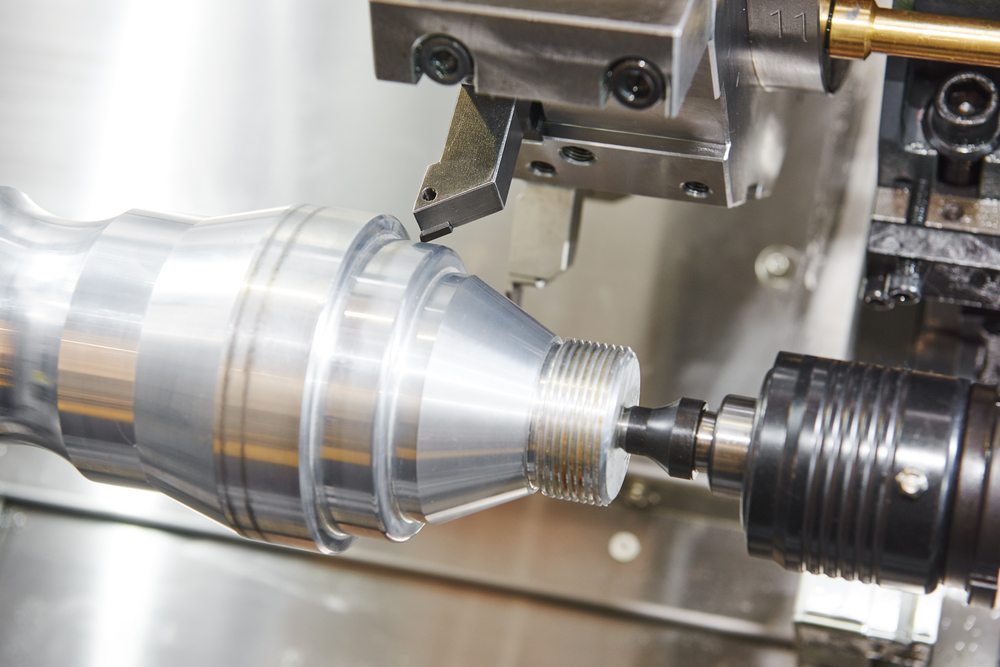        Is er een verschil tussen een spantang en een klauwplaat?  Welk verschil?      Een spangtang heeft meer en grotere klemmen.Vul de belangrijke zaken in bij onderstaand plaatje en leg uit wat het is: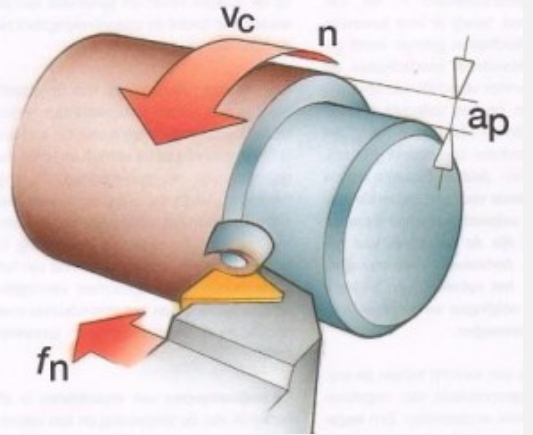 Eerst moet je het centerpoint vinden, daarna kun je beginnen met het dwarsdraaien, langsdraaien en conischFn= voeding in mm/omwVc= snijsnelheid in m/minN= snedediepteAp= snedediepteBereken de snijsnelheid van een werkstuk, met diameter 55 mm  dat 1500 toeren per minuut draait. (geef de hele berekening , niet alleen het antwoord)(3,14x55x1500)/1000= 295,05 m/minBekijk dit filmpje https://www.youtube.com/watch?v=V5Q0xVq-6rI&t=91s  en noem de 5 gemaakte fouten bij het draaien op. Dat het voorwerp te onstabiel isVerkeerd gebruiken van de koelingNiet de juiste draaisnelheidVerkeerde voeding ingesteldDe snijdiepte is te weiningBenoem in onderstaand plaatje de aangegeven onderdelen:Klauwplaat                                        BijtelsledeCenterpunt                           	       losse kopVaste kop			       dwarssledeDrieklauw              		       frame